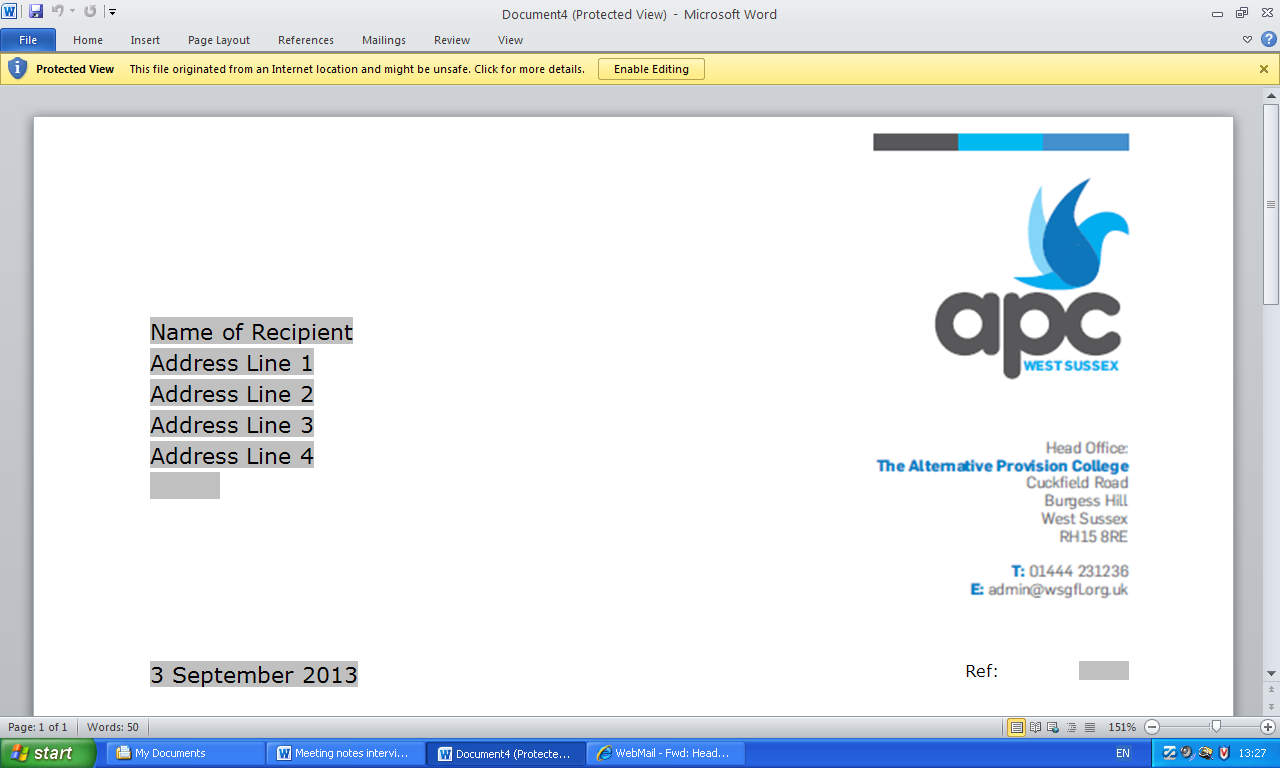 WEST SUSSEX ALTERNATIVE PROVISION COLLEGEHead Office:  WSAPC, Cuckfield Road, Burgess Hill, West Sussex, RH15 8REGovernorType & TermNick DowlingCo-opted28/6/19Vicki IllingworthCo-opted 20/10/21Lucy IvankovicCo-opted 26/3/22Richard AndersonCo-opted 26/3/22Tim YatesCo-opted 26/3/22Emma Brown (Primary)Co-optedLiz WarneCo-opted 21/11/22Bob SmythermanLA9/8/21Fi YoungCo-opted15/7/23Doug ThomasHeadStaff1/5/18Shaun JarvisStaff12/1/18Caroline MatthewsStaff 6/1/23